It’s All About the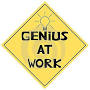 Second QuestionThe impact of a first question can be enriched by following with:“How do you know?”“What makes you say that?”What if…?Is ____ the reason for ___?I wonder why ____?Can…?If…?Would you rather…?What is it that…?What would it take to…?When is it…?Why is it that…?Who could…?Would ____ be possible if…?How is ____ like ____?Is it possible to…?When is…?Could…?What could happen if…?How can…?If it were possible…?What is your opinion about…?Are there…?Is it right to…?Why is…?I wonder when…?How…?I’m wondering if…?Where did…?How could it…?Do you…?Why are…?Does it matter if…?If it ___, could ____?When is it…?What can…?